201… – 201…. EĞİTİM ÖĞRETİM YILI ……………………..ORTAOKULUFEN BİLİMLERİ DERSİ 5. SINIF 2. DÖNEM 1. YAZILIAD – SOYAD:							NO:1.”Vücutta büyüme, gelişme, yaraların iyileşmesi için yapıcı ve onarıcı görev üstlenirler.”  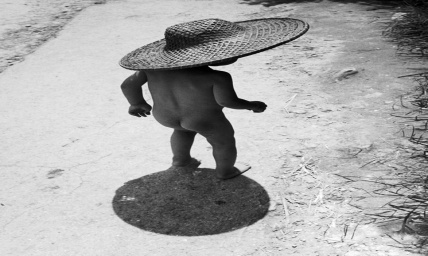 Kübra’nın görevlerini açıkladığı besin aşağıdakilerden hangisi olamaz?           A)                               B)                              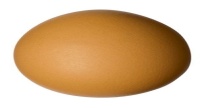 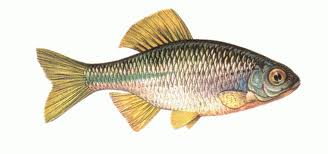 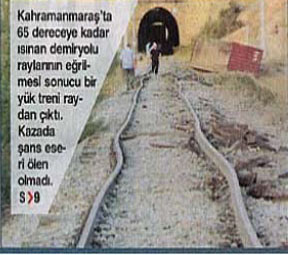 C)                             D)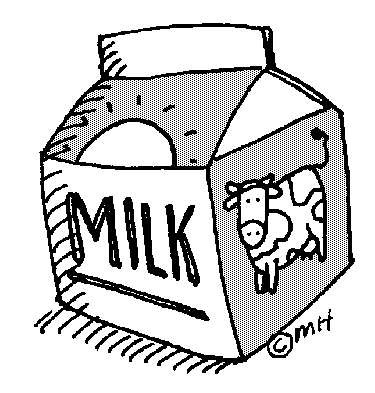 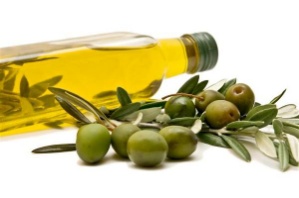 2.  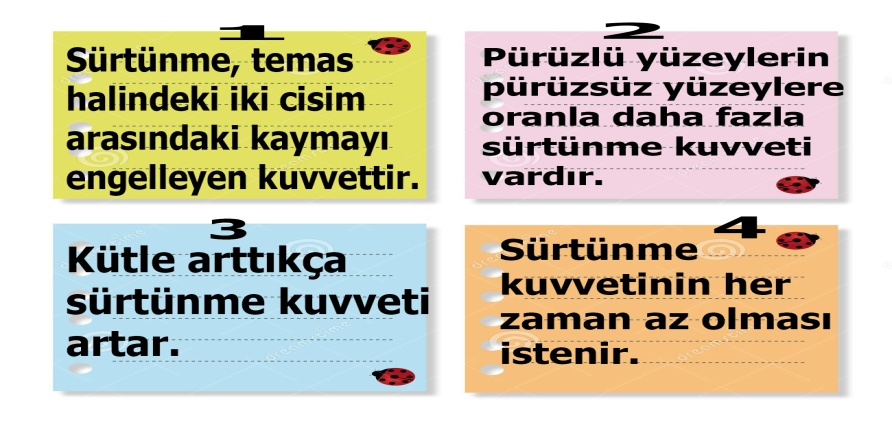 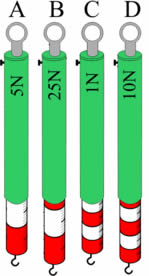 Celal fen bilimleri yazılısına çalışırken yukarıdaki notları yazmıştır. Numaralandırdığı notlardaki bilgilerden hangisi yanlıştır?4        B) 3	C) 2 	D) 1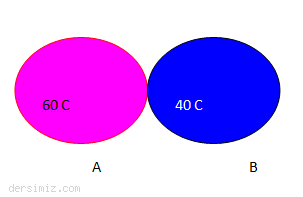 3. Ses aşağıdakilerden hangisinde diğerlerinden daha iyi yayılır?A)Deniz		B) Tren raylarıC)Uzay boşluğu		D) Hava4. Çocuğun fotoğrafı çekildiğinde saat kaçtır?06 : 0010 : 0012 : 0014 : 00 5. Hasan gazetede aşağıdaki haberi okumuştur. Haberde 65 dereceye kadar ısınan demiryolu raylarının eğrilmesi sonucu yük treninin raylardan çıktığı yazmaktadır. Rayların eğrilmesinin nedeni aşağıdakilerden hangisi olabilir?
A) Büzülme	B) SüblimleşmeC) Erime	D) Genleşme6. Aşağıdaki resimde dinamometreler ve ölçülebilecek en büyük kuvvetler verilmiştir. Mehmet 20 N’luk bir kuvveti ölçmek için hangi dinamometreyi kullanmalıdır?A)D	B) C	C) B     D) A7. Resimde sıcaklıkları farklı iki cisim verilmiştir. Resme göre ısı aktarım yönü aşağıdakilerden hangisi gibi olmalıdır?A)     B) C)    D)   8. İlayda resimde verilen sindirim sistemi organı ile ilgili aşağıdaki açıklamaları yapıyor. 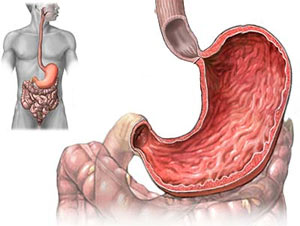 “ Midedir. Besinler midede toplanır, bulamaç haline getirilir.”İlayda’nın yaptığı açıklamalarla ilgili aşağıdakilerden hangisi doğrudur?A)Adını ve görevini biliyor.B) Adını biliyor, görevini karıştırıyor.C) Adını karıştırıyor, görevini biliyor.D) Adını ve görevini karıştırıyor.9. Deniz opak maddelerle ilgili bir poster hazırlamaktadır. Aşağıdakilerden hangisini posterde kullanmamalıdır?                            B)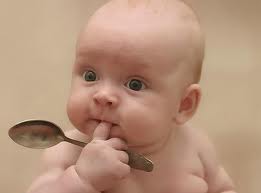 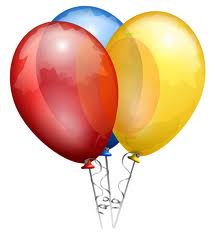     C)  			D)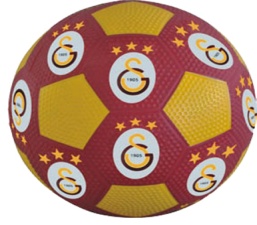 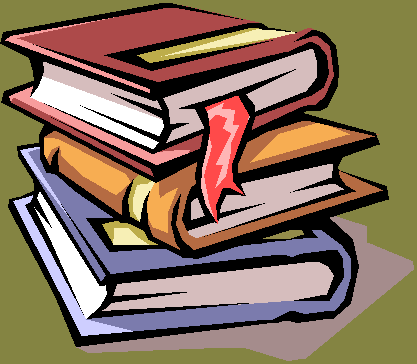 10. Dursun ( sınıfımızın Einstein’ı ) ile Özlem’in seslerinin farklı olduğunu, Özlem’in sesinin daha ince olduğunu fark eden Melek bunun nedenini Dursun’a sormuştur. Dursun aşağıdaki cevaplardan hangisini vermiş olabilir?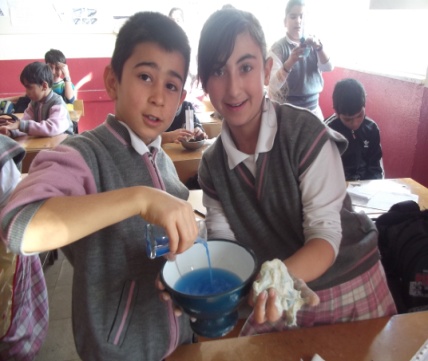 Özlem’in sesinin titreşimi daha azÖzlem’in sesinin şiddeti daha azBenim sesimin titreşimi daha azBenim sesimin şiddeti daha az11.  Ay tutulması ve Güneş tutulmasını çizimle gösterin. ( 20 Puan)12. Aşağıdaki cümlelerden hangisinin sese hangisinin ışığa ait olduğunu işaretleyiniz. ( 14 Puan )13. Aşağıdaki cümlelerin yanına doğruysa D, yanlışsa Y yazınız.( 16 Puan )				Başarılar				Elif ATEŞCümleIşıkSesDoğrusal yayılırYayılması için maddesel ortam gereklidirOpak maddede yoluna devam edemezBoşlukta yayılabilirKatı maddelerde yayılabilirDalgalar halinde yayılırKaynağı yapay ya da doğal olabilirSisli hava saydamdırSes maddelerin titreşmesi sonucu oluşurAy tutulmasında Ay, Güneş ve Dünya arasındadırIşık ışınları birleşerek ışın demetlerini oluştururTermometreler sıvıların donma özelliğinden yararlanarak yapılmıştırSıcaklık bir enerji çeşididirKaynama her sıcaklıkta gerçekleşirSürtünme kuvveti aşınmaya sebep olmaz